At Home Learning Schedule for UPKDate:  Tuesday, 3/24Date:  Wednesday, 3/25Date:  Thursday 3/26Date:  Friday, 3/27TIMESUBJECTRESOURCES8:00-8:30Songs, calendar, weather, days of the week, letter of the week, go over the daily schedule.  Talk about the day's activities.  QOTD: Does all trash stink?Weather songhttps://www.youtube.com/watch?v=KUSbazn3SToLetter S  with Jack Hartmannhttps://www.youtube.com/watch?v=h28NzLw649w8:30-9:00Value of the Month:  Compassion - During this time of social distancing- Call/Facetime with a relative or friend to check in on them. How are they doing? What fun things have they come up with to pass the time?9:00-9:30Puzzle, game of choice9:30-9:45Body BreakDance to your favorite songs,Choose a Brain Break from the link below,or visit www.gonoodle.com and choose a song9:45-10:30ELA - Read AloudTrace letters in a tray of salt/sugar using your finger, a paintbrush, or the eraser of a pencil, make letter S out of playdoh, or trace letters on “read build write” from your Homework Packet (if you did not do that page already).Write Name (first and Last)Read aloud story:  I Stink! by Kate & Jim McMullanwww.youtube.com/watch?v=1SFsuVAN3hQLength:  7:2810:30-11:15Math- Collect as much junk as you can. Have students make an ABA pattern (can, paper, can etc). Have students draw the pattern on a piece of paper with crayons/markers. Try to make an ABBA pattern (can, paper, paper,can ). Have students draw the pattern they created.Please send a copy of the pattern your child has made to the teacher on google classroom or via email.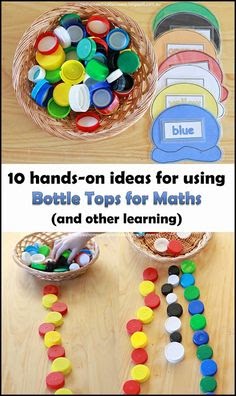 11:15-11:45Science/ Social studiesHow Recycling Works (by SciShow Kids)www.youtube.com/watch?v=VIRVPum9q4Length: 4:09Litter Walk  Go on a litter walk around your neighborhood and talk about what the litter you see is made out of (plastic, paper, glass, aluminum, etc.).11:45-12:15Special - musicPlease see Mrs. Arco’s class pagehttp://arcomusicinstruction.weebly.com/12:15-1:00Lunch Your child can assist you in setting the table, getting the necessary items out to make lunch.  (bread, cold cuts, P.B., jelly, milk, plates, napkins, cups)  1:00-1:45 Recess Relay race, red light green light, 1:45-2:00 Story of choice /discuss what you learned today and what you enjoyed doing.  Rest and relax!TIMESUBJECTRESOURCES8:00-8:30Songs, calendar, weather, days of the week, letter of the week, go over the daily schedule.  Talk about the day's activities.  QOTD: Where will we find a trash can on our walk today?Good Morning Song/”A Beautiful Day”https://www.youtube.com/watch?v=3jPsradyuyICount to 100shttps://www.youtube.com/watch?v=0TgLtF3PMOcS is for Sun by Cocomelonhttps://www.youtube.com/watch?v=LcTe8YCD1FI&t=3s8:30-9:00Value of the Month:  Compassion - Make a card for someone (maybe for a person in a nursing home).  9:00-9:30Puzzle, game of choice9:30-9:45Body Breakhttps://family.gonoodle.com/activities/madison-keys-jump-squat-turn-aroundThe Listening Game – Mindfulness for Kidshttps://www.youtube.com/watch?v=uUIGKhG_Vq89:45-10:30ELA-Daily Name WritingFold and cut newspaper in different shapes to create a person.  Have your child create a name (and write it). Also write the shapes that they cut out. Google ClassroomNewspaper, Scissors, Glue, Markers, Decorate with items around the house (buttons, bottle caps…)10:30-11:15Math- Write numbers (1-10) on cupcake liners and have students count out bottle caps to match each number.Complete one number tracing sheet, or “I Spy Earth Shapes,” or “3D Shape Match” from your homework packet (if you did not do those pages last week).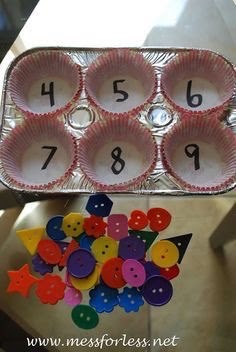 11:15-11:45Special - GymChoose an outside activity from the Brain Break ideas,Play a favorite game,or choose a Go Noodle Video likeIndoor Recesshttps://www.youtube.com/watch?v=I91Ox3acemQ11:45-12:15Science/ Social studiesCreate a person for grocery ads! Please have students draw shapes for the body, heads and arms and practice using scissors (adult supervision required!)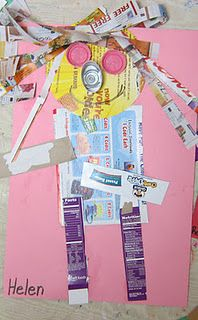 Please share a picture of the person (or persons) that you have created. 12:15-1:00Lunch Your child can assist you in setting the table, getting the necessary items out to make lunch.  (bread, cold cuts, P.B., jelly, milk, plates, napkins, cups)  1:00-1:45 Recess Relay race, red light green light, 1:45-2:00 Story of choice /discuss what you learned today and what you enjoyed doing.  Rest and relax!TIMESUBJECTRESOURCES8:00-8:30Songs, calendar, weather, days of the week, letter of the week, go over the daily schedule.  Talk about the day's activities.  QOTD: Where does our trash go after we throw it away?Letter S by Jack Hartmannhttps://www.youtube.com/watch?v=IaFlt1TjM-k&t=1sWhat Letter is it?  Random Orderhttps://www.youtube.com/watch?v=qwOQvh_mJ4w8:30-9:00Value of the Month:  Compassion - Record one act of kindness from one family member 9:00-9:30Puzzle, game of choice9:30-9:45Body BreakShake Your Sillies Outhttps://www.youtube.com/watch?v=03zqJQJRLN0Hokey Pokeyhttps://www.youtube.com/watch?v=iZinb6rVozcMove and Freezehttps://www.youtube.com/watch?v=388Q44ReOWE&t=158s9:45-10:30ELA - Read Aloud“Earth Day Beginning Sounds Puzzles” or “Clap and Color” from your Homework Packet.Daily Name WritingRead aloud story: Sam Helps Recycle by Judith Bauer Stamperwww.youtube.com/watch?v=ejALkFYCwL4Length:  7:30(Audio is quiet, suggest to parents to turn up the volume, and/or turn the Closed Caption (CC) feature on)10:30-11:15Math- Write numbers (11-20 you can recycle the ones from yesterday) on cupcake liners and have students count out bottle caps to match each number. If a student struggled with 1-10 repeat yesterday's activity.Complete one tracing sheet, “Earth Day Ten Frames” or “Earth Day Sort” from your homework packet (if you did not do that page last week).11:15-11:45Special - Library. Please see Ms. D’s class pagehttps://librariansaintpete.wixsite.com/library11:45-12:15Science/ Social studiesComplete one sheet from Recycling packetTake a Field Trip to the Recycling Center/KidVision Pre-Kwww.youtube.com/watch?v=jAAux3g17kLength:  7:51Recycling Hunt  Look for signs around your home on recycling bins, bags/liners, and boxes on products you use every day.  Talk about how we see a triangle with a number inside for items that can be recycled.Response Question:  What did you find at home that you can recycle?12:15-1:00Lunch Your child can assist you in setting the table, getting the necessary items out to make lunch.  (bread, cold cuts, P.B., jelly, milk, plates, napkins, cups)  1:00-1:45 Recess Relay race, red light green light, 1:45-2:00 Story of choice /discuss what you learned today and what you enjoyed doing.  Rest and relax!TIMESUBJECTRESOURCES8:00-8:30Songs, calendar, weather, days of the week, letter of the week, go over the daily schedule.  Talk about the day's activities. QOTD: What do workers do at the recycling plant?See it, Say it, Sign it, Letter Soundshttps://www.youtube.com/watch?v=WP1blVh1ZQM8:30-9:00Value of the Month:  Compassion -Record one way your child was compassionate to someone in that house. 9:00-9:30Puzzle, game of choice9:30-9:45Body BreakExercise, Rhyme and Freezehttps://youtu.be/cSPmGPIyykUPenguin Dancehttps://www.youtube.com/watch?v=uf0uKmKwnKs9:45-10:30ELA - Have students look through newspapers/grocery flyers and circle letters/sight words they can recognize.Finish Letter Sound sheets for A-F, or Tracing Page for Letter S from your Homework Packet.Recycling sight words are on Google Classroom.10:30-11:15Math -Finish math tracing sheetsWhich has more?Gather different size containers (these can be items from recycling, or any container available). Using an item like dried rice, beans, or water (if containers will hold water), count out how many cups of that item can be scooped into the different containers.  Compare the amount in the containers, which holds more, which holds less, were any equal?11:15-11:45Special - Show and TellFind an item that begins with the letter S. Put on a presentation for family members.11:45-12:15Science/ Social studiesWatch Peppa Pig explain a trip to the Recycling Center.https://www.youtube.com/watch?v=LIP-EN7Ygro“Sort the trash” into the  Can or Recycle Bin from your Homework Packet, Scissors and Glue are needed.12:15-1:00Lunch Your child can assist you in setting the table, getting the necessary items out to make lunch.  (bread, cold cuts, P.B., jelly, milk, plates, napkins, cups)  1:00-1:45 Recess Relay race, red light green light, 1:45-2:00 Story of choice /discuss what you learned today and what you enjoyed doing.  Rest and relax!*Please try to complete all the tracing sheets and recycling packet. Please save them and send them in with your child upon our return to school.